April 2022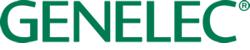 ***ZUR SOFORTIGEN VERÖFFENTLICHUNG***PressemitteilungZwei Neuzugänge für Genelecs RAW-Serie: die Koax-Modelle 8331 und 8341Iisalmi, Finnland - April 2022.....Genelec - der weltweit führende Anbieter professioneller Studiomonitore - erweitert sein Angebot an RAW-Aluminiummodellen um die Drei-Wege Koaxial-Studiomonitore 8331 und 8341 aus der The Ones-Serie. Ein Teil des Verkaufserlöses dieser neuen Modelle wird während des gesamten Jahres 2022 an die Audio Engineering Society (AES) gespendet.Das unverwechselbare RAW-Finish, das im Jahr 2020 vorgestellt wurde, ist für eine Auswahl der beliebtesten Modelle der Studio-, AV- und Home-Audio-Serien von Genelec erhältlich. Kunden auf der ganzen Welt zeigten sich begeistert angesichts seiner Verbindung von Nachhaltigkeit mit „industrieller" Designästhetik. Die RAW-Versionen benötigen keine Lackierung und weniger Oberflächenmaterial als die Standardmodelle - so entsteht ein noch umweltfreundlicherer Lautsprecher, dessen Gehäuse die natürliche Oberfläche des recycelten Aluminiums durchscheinen lässt. Jeder Lautsprecher wird so zu einem Unikat mit einzigartigem Aussehen.Alle RAW-Modelle verfügen über das zeitlose MDE-Gehäusedesign (Minimum Diffraction Enclosure), das von Genelec in enger Zusammenarbeit mit dem führenden Industriedesigner Harri Koskinen entwickelt wurde. Durch die Eliminierung von Kantenbeugungen liefert das MDE-Design einen absolut linearen Frequenzgang, eine präzise Abbildung und eine exzellente akustische Wiedergabe. Das kompakte Gehäuse ist elegant gegossen und hochwertig verarbeitet, um eine extrem feste Struktur mit großem Innenvolumen zu erzeugen. Dadurch wird der Frequenzgang im Bassbereich erweitert, gleichzeitig werden Resonanzen und damit die Menge des benötigten internen Dämpfungsmaterials reduziert.   8331 und 8341 wurden 2017 vorgestellt und sind die beiden kompaktesten Modelle der The Ones Serie. Diese 3-Wege Punktschallquellen garantieren eine außergewöhnliche Abbildung, kontrollierte Richtwirkung in beiden Ebenen, hervorragende Nahfeldqualität, einen erweiterten Frequenzgang und ermüdungsfreies Hören. Dies ermöglicht es Profis, schneller zu arbeiten und fundiertere, konsistentere Entscheidungen bei der Aufnahme und beim Mischen zu treffen.Alle Modelle der The Ones-Serie gehören zu den Smart Active Monitoren (SAM) und lassen sich mit der GLM-Software (Genelec Loudspeaker Manager) steuern und einmessen. Basierend auf den Daten von Tausenden Studios weltweit ist GLM in der Lage, die störenden Einflüsse des Raums auf den Klang zu minimieren und ermöglicht es dem Nutzer, Mischungen zu erstellen, die sich perfekt auf andere Systeme übertragen - unabhängig davon, ob es sich um Stereo-, Surround- oder immersive Formate mit hoher Kanalanzahl handelt.Die Entscheidung, einen Anteil des Erlöses der RAW 8331- und 8341-Verkäufe im Jahr 2022 an die AES zu spenden, basiert auf der langjährigen Rolle von Genelec als Fördermitglied. Sie honoriert zudem die wertvolle Arbeit, die die AES für die berufliche Fortbildung einzelner und für die Audiobranche als Ganzes leistet. Das entscheidende Mitwirken der AES bei der Entwicklung von Standards, die Förderung der Forschung im Audiobereich, die Organisation wichtiger Veranstaltungen und die Ausbildung, die die gesamte Bandbreite der Audiotechnologie abdeckt, hat die Branche seit mehr als 70 Jahren vorangebracht.„Genelec ist ein großartiger Partner für die Audio Engineering Society“, sagt AES-Präsident Josh Reiss. „Uns verbindet ein gemeinsames Engagement für die Förderung der Klangkunst und Audiowissenschaft, und Genelec stellt immer wieder Ressourcen und Wissen dafür zur Verfügung. Mit der Markteinführung der RAW-Lautsprecherserie im Jahr 2020 hat Genelec dieses Engagement erneut unter Beweis gestellt, indem es einen Teil des Erlöses aus dieser Serie an die Gesellschaft gespendet hat. Diese Zusage führte zu einer beträchtlichen Spende, die dazu beitrug, die wichtige Rolle der AES in der Audiobranche während der schwierigen Tage der Pandemie zu unterstützen. Genelec unterstreicht sein Engagement mit der Ankündigung, auch einen Teil der Erlöse der neuen RAW-Versionen von Genelecs The Ones-Monitoren für das Jahr 2022 zu spenden. Die Dankbarkeit der AES für die Partnerschaft mit Genelec kann gar nicht hoch genug eingeschätzt werden.“„Die RAW-Serie ist ein wichtiger Teil unseres kontinuierlichen Engagements für Nachhaltigkeit, die wir als ebenso wichtig erachten wie Rentabilität und Klangqualität“, erklärt Genelec-Geschäftsführer Siamäk Naghian. „Es ist offensichtlich, dass die Beliebtheit der RAW-Serie auf Kunden basiert, die ein wachsendes Bewusstsein für Umweltfragen haben, aber auch die Möglichkeit schätzen, einen Premium-Lautsprecher mit einer einzigartigen Ästhetik zu besitzen. Dank der herausragenden Bedeutung unserer The Ones-Serie haben wir viele Anfragen erhalten, auch deren Modelle in der RAW Version anzubieten. Wir sind daher sehr froh, dass wir nun einen Weg gefunden haben, die 8331 und 8341 nach denselben hohen Standards wie die anderen RAW-Modelle zu produzieren. Wir freuen uns auch, dass der Erfolg von RAW dazu beitragen wird, die hervorragende Arbeit der AES für unsere Branche zu unterstützen.“Weitere Informationen finden Sie unter www.genelec.com/RAW.    ***ENDE***Über GenelecSeit der Firmengründung 1978 sind professionelle Lautsprecher das Kerngeschäft von Genelec. Das große Engagement in Forschung und Entwicklung hat zu einer ganzen Reihe von revolutionären Designs geführt und Genelec als Marktführer bei Aktivlautsprechern etabliert. Auch vier Jahrzehnte später folgen alle Genelec Lautsprecher der ursprünglichen Philosophie, eine zuverlässige, neutrale und von der Lautsprechergröße unabhängige Klangwiedergabe zu garantieren. Zusätzlich bieten sie die Möglichkeit, sich an die akustischen Gegebenheiten der Hörumgebung anzupassen. Genelec-Kunden erhalten erstklassige Unterstützung vor Ort: von der akustischen Beratung und Kalibrierung über den technischen Service bis hin zur Gewährleistung einer langen Produktlebensdauer. Der Kauf eines Genelec-Produkts ist eine sichere langfristige Investition in ein herausragendes und zuverlässiges Klangerlebnis.Für Presseinformationen kontaktieren Sie bitte Howard Jones von Genelec.T: +44 (0)7825 570085 E: howard.jones@genelec.com 